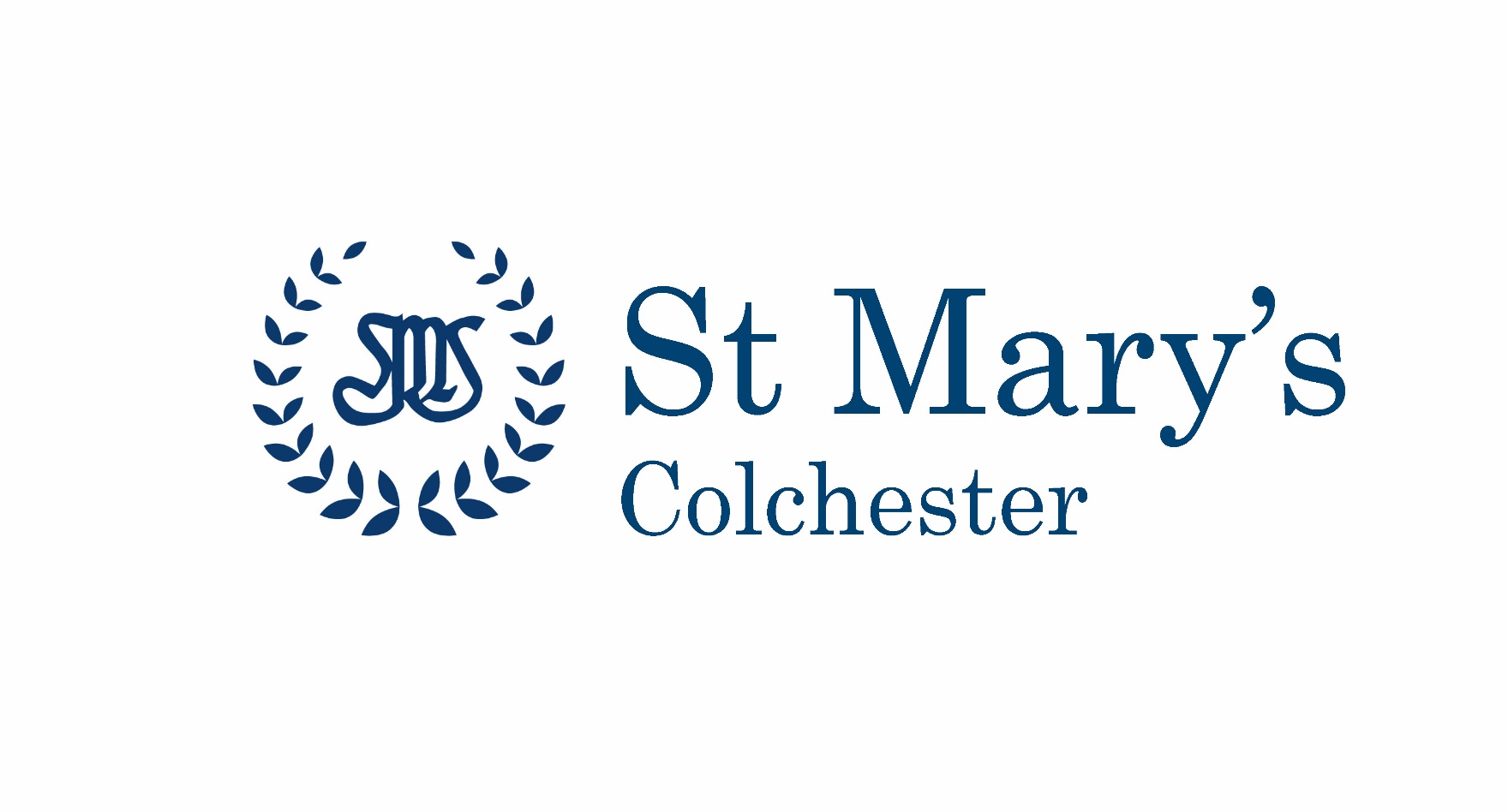 Year 2Curriculum Booklet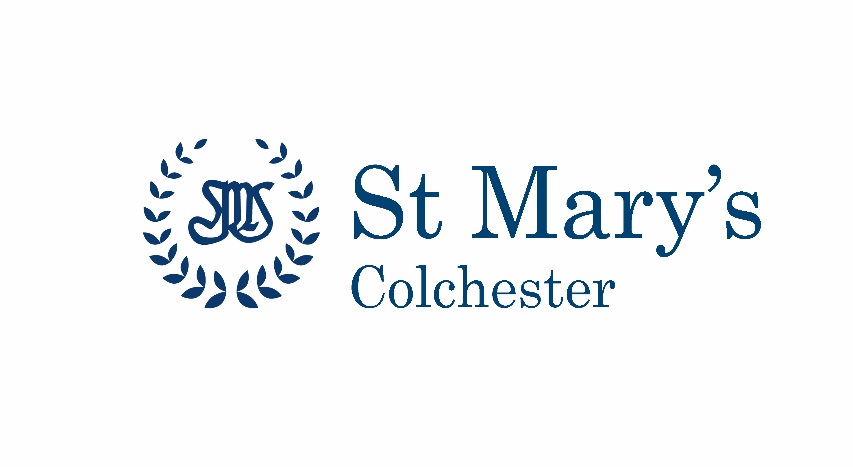 IntroductionThis booklet is a guide to your daughter’s current academic year, giving you an overview of the content of our curriculum at St. Mary’s. Our curriculum has been devised to interest and engage your daughter, with the intention to help realise her potential. As with all the best teaching, it may be liable to changes as we respond to the questions, interests and particular needs of the girls, but it will give you a broad idea of the year ahead.If you have any questions please speak with your daughter's class teacher or Mrs Zoe Wentworth, Assistant Director of Lower School (Academic).Year 2 Yearly Overview for English(Your daughter will be assessed against the following criteria) Year 2 Yearly Overview for Mathematics(Your daughter will be assessed against the following criteria)Year 2 Yearly Overview for Science Year 2 - HistoryYear 2 - GeographyYear 2 – Additional SubjectsReadingWritingReads accurately by blending the sounds in words that contain the graphemes taught so far especially recognising alternative sounds for graphemes.Reads accurately words of two or more syllables that contain the same graphemes as above.Reads most words at an instructional level 93-95 per cent quickly and accurately without overt sounding and blending, when they have been frequently encountered. Reads aloud books closely matched to their improving phonic knowledge, sounding out unfamiliar words accurately, automatically and without undue hesitation.Re-reads these books to build fluency and confidence in word reading. Develops pleasure in reading, motivation to read, vocabulary & understanding by: Listening to, discussing and expressing views about a wide range of contemporary and classic poetry, stories and non-fiction at a level beyond that at which they can read independently.Discussing the sequence of events in books and how items of information are related.Becoming increasingly familiar with a wider range of stories, fairy stories and traditional tales.Retelling a range of stories, fairy stories and traditional tales, and being introduced to non-fiction books that are structured in different ways. Understand both the books they can already read accurately and fluently and those that they listen to by.Checking that the text makes sense to them as they read and correcting inaccurate reading.Answering questions and predicting what might happen on the basis of what has been read so far.Participates in discussions about books, poems and other works that are read to them and those they can read for themselves, taking turns and listening to what others say.Writes capital letters and digits of the correct size, orientation and relationship to one another and to lower case letter.Develops positive attitudes towards, and stamina for, writing, by writing for different purposes.Considers what is going to be written before beginning by encapsulating what they want to say, sentence by sentence.Makes simple additions, revisions and corrections to writing by proof-reading to check for errors in spelling, grammar and punctuation.Segmenting spoken words into phonemes and representing these by graphemes, spelling many correctly.Learning new ways of spelling phonemes for which one or more spellings are already known; and learn some words with each spelling, including a few common homophones.Uses the suffixes –er, –est in adjectives and –ly to turn adjectives into adverbsConstructs subordination (using when, if, that, because) and co-ordination (using or, and, but).Uses the correct choice and consistent use of present tense and past tense.Uses capital letters, full stops, question marks and exclamation marks to demarcate sentences.Use commas to separate items in a list.Number and place valueCounts in steps of two, three, and five from 0, and in tens from any number, forward and backwardCompares and orders numbers from 0 up to 100Uses < > and = signs correctlyUses place value and number facts to solve problemsAddition and subtractionSolves problems with addition and subtraction by:1. using concrete objects and pictorial representations, including those involving numbers, quantities and measures; and2. applying an increasing knowledge of mental and written methods.Recalls and uses addition and subtraction facts to 20 and 100:1. fluently up to 20.Multiplication and divisionRecalls and uses multiplication and division facts for the two, five and 10 multiplication tables, including recognising odd and even numbersSolves problems involving multiplication and division, using materials, arrays, repeated addition, mental methods, and multiplication and division facts, including problems in contextsFractions (including decimals)Recognises, finds, names and writes fractions 1/3, 1/4, 2/4, and 3/4 of a length, shape, set of objects or quantityMeasurementSolves simple problems in a practical context involving addition and subtraction of money of the same unit including giving changeGeometry: properties of shapeCompares and sorts common 2-D and 3-D shapes and everyday objectsGeometry: position and directionUses mathematical vocabulary to describe position, direction andmovement including movement in a straight line, and distinguishes between rotation as a turn and in terms of right angles for quarter, half and three-quarter turns (clockwise and anti-clockwise)StatisticsAsks and answers questions about totalling and comparing categorical dataTopic / Area of studyDescriptionThe skills the girls will develop through this topicPlants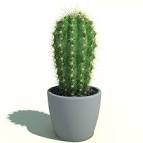 To explore and investigate plants throughout the different season and in different habitats.Identify, classify and describe the basic structure of a plant.To observe and describe growth and the conditions needed for growth.To look suitability of environments.Animals, including humans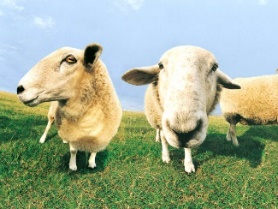 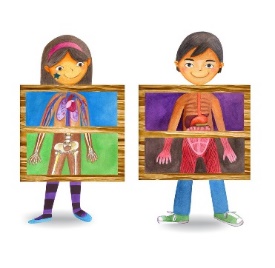 We will learn to identify and name a variety of common animals that can be classified as carnivores, herbivores and omnivores. We will study the characteristics of mammals including humans and notice that this class of animal have offspring who grow into adults.  Our study of the human body will see the girls labelling different parts of the body and saying which part of the body is associated with each sense.  We will look at the functions of the main organs.  Exercise and healthy eating will also feature as part of this area of learning.Identify, classify and observe.Look at growth, basic needs, exercise, food and hygiene.Identify and name a variety of common animals that are carnivores, herbivores and omnivores.Identify name, draw and label the basic parts of the human body and say which part of the body is associated with each sense.Notice that animals, including humans, have offspring which grow into adults.Investigate and describe the basic needs of animals, including humans, for survival (water, food and air).Describe the importance for humans of exercise, eating the right amounts of different types of food and hygiene.Everyday materials and their properties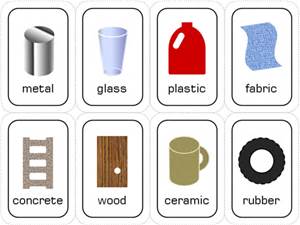 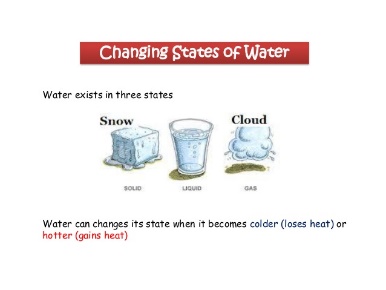 We will identify and name a variety of everyday materials, including wood, plastic, glass, metal, water and rock and describe their simple physical properties such as transparency, strength, flexibility, texture and resistance to water.  We find out how the shapes of solid objects made from some materials, can be changed by squashing, bending, twisting and stretching.  This topic will develop the ability to raise questions about working scientifically with the knowledge and skills that it brings.  The changing state of water will be explored through controlled experiments as we discover that some materials can change through heating and cooling.We will identify and compare the suitability of a variety of everyday materials, including wood, metal, plastic, glass, brick/rock, and paper/cardboard for particular uses.Identify and name a variety of everyday materials, including wood, plastic, glass, metal, water and rock.
Identify, name, describe, classify and compare properties and changes.
Look at the practical uses of everyday materials.Observe closely, using simple equipment.Perform simple tests.Identify and classify.Use observations and ideas to suggest answers to questions.Gather and record data to help in answering questions.Living things and their habitats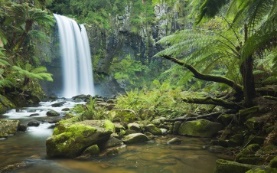 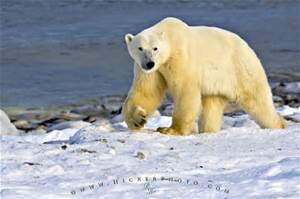 We will become explorers of different habitats from around the world.  We will learn how animals eat, live and survive in relation to the habitats in which they live and explore the idea of food chains.We will travel through habitats including the oceans, polar regions, rainforest, desert and urban. Here we will discover how both animals and plants have adapted to living in these different habitats. We will make comparisons between contrasting eco-systems and discuss questions like: How do these animals survive in such harsh environments? Individual research projects will allow children to follow their own interests regarding these amazing animals of the world.Identify and name a variety of plants and animals in their habitats, including micro-habitats.Identify, classify and ask simple questions.Describe how animals obtain their food from plants and other animals, using the idea of a simple food chain, and identify and name different sources of food.Identify and name a variety of plants and animals in their habitats, including micro-habitats.Topic / Area of studyDescriptionThe skills the girls will develop through this topicFamous People from the Past(Including Mary Anning)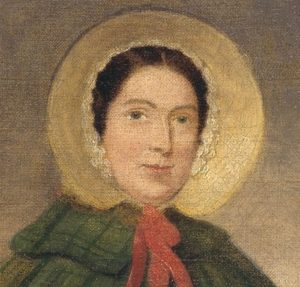 In the Autumn term, we will encourage the girls to develop an awareness of the past by studying the lives of significant people who have contributed to national and international achievements.  A range of historical sources will be used to find information about the past such as online databases, encyclopaedias, artefacts and library books.Ask questions such as: What was it like for people? What happened? How long ago?Use artefacts, pictures, stories, online sources, and databases to find out about the past.Describe significant people from the past.The ability to think, reflect, debate, discuss and evaluate the past, formulating, and refining questions and lines of enquiry. Explore historical events from the past and consider why they have been remembered.The Great Fire of London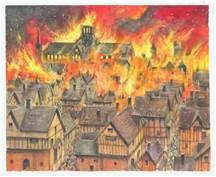 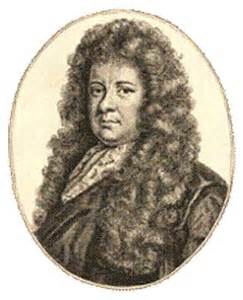 We will study the Great Fire of London, we will learn how this significant event from the past happened, how it spread and what was done to stop it.  Comparisons between life then with life now in terms of having a Fire Brigade and safer houses will be discussed and explored in detail.  Why are our cities safer from outbreaks of fire now?  We will understand the role Samuel Pepys played in this significant event from the past.A developing understanding of chronology will be embedded by placing events on a timeline and using historical language to indicate the passing of time.Place events and artefacts in order on a timeline.Label timelines with words or phrases such as: past, present, older and newer.Describe historical events.Show an understanding of the concept of nation and a nation’s history.Describe significant people from the past and understand how historical events are recorded in different forms of communication.Local History.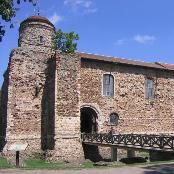 We will consider significant historical events, places and people in their local environment and participate in storytelling, drama and hands-on-activities which will spark imaginations and develop an understanding of real-life history.This historical study aims to develop an understanding of where people and events fit within a chronological framework and identify similarities and differences between ways of life in different periods.Use dates where appropriate.Show an understanding of concepts such as civilisation and monarchy.Recognise that there are reasons why people in the past acted as they did.Topic / Area of studyDescriptionThe skills the girls will develop through this topicLocal area – London Road / Colchester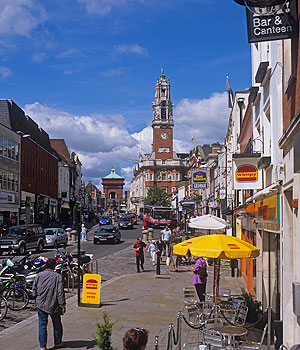 During this study the girls will explore their immediate locality.  They will use simple fieldwork and observational skills to study the geography of the street outside school. Including key human and physical features.Using aerial images and maps of Colchester the girls will recognise landmarks and basic physical features such as parks, shops, residential areas and key services such as the fire station and hospital.Use basic geographical vocabulary to refer to and describe key physical and human features of locations. Key human feature including: city, town, village, factory, farm, house, office and shops.Use simple compass directions.Use aerial photographs.Use fieldwork and observational skills.Identify land use around the school.United Kingdom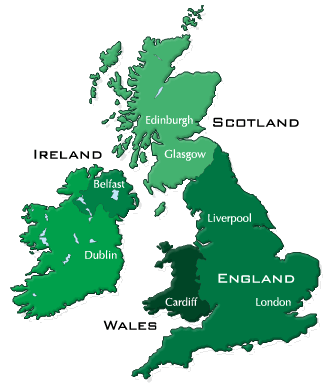 We will investigate the different types of settlements, such as; city, town, village, coastal or rural area.This topic will encourage geographical thinking, asking questions, such as; What is this place like? Who or what will I see in this place?Ask and answer geographical questions.Identify key features of a location in order to say what it is.Use basic geographical vocabulary to refer to key physical features including: beach, cliff, coast, mountain, sea, ocean, river, vegetation, season and weather.Continents and oceans of the world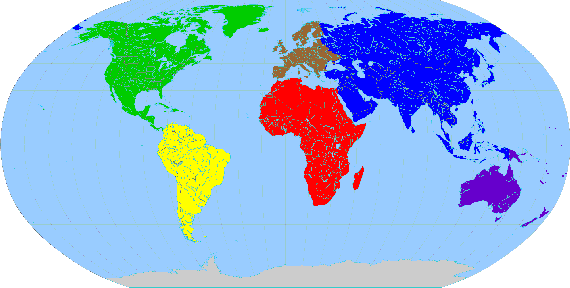 We will learn about the oceans and continents of the world and understand how the world is constantly changing.  Weather is an interesting area of learning within this topic as we identify weather patterns and consider the location of hot and cold areas in relation to the Equator.Through a case study in the developing world, we will compare similarities and differences.Use world maps, atlases, and globes to identify the United Kingdom and its countries, as well as the countries, continents and oceans studied.Name and locate the world’s continents and oceans.Identify seasonal and daily weather patterns in the United Kingdom and the location of hot and cold areas of the world in relation to the Equator and the North and South Poles. Understand geographical similarities and differences through studying the human and physical geography of a small area of the United Kingdom and of a contrasting non-European country.RETopics to be covered: Special Times / Places / PeopleFestivals & CelebrationsEaster / Chinese New Year PSCHEE/PhilosophyTopics to be covered:Feelings & Emotions – Worry & Anger.Our World – Living and Working in Our World Keeping/Staying Healthy – Healthy Eating, Brushing Teeth.Relationships – Bullying, Body Language.Special Module – Is it safe to eat or drink?Fire Safety – Petty Arson.Being Responsible – Practise Makes Perfect.Helping Someone in Need.Computer Safety – Image Sharing, Computer Safety Documentary.Keeping/ Staying Safe – Tying Shoelaces.Computer ScienceTopics to be covered:e-SafetyPresentations and TypingDigital Books (Storyland)Coding 2aDifferent sorts of inputsInternet and Word-Processing Skills Coding 2bButtons & InstructionsLanguagesThe girls will refine their base knowledge of French speaking and listening, increasing in confidence and fluency, continually improving their pronunciation. Amongst the topics they will be studying will be days and months, classroom objects, body parts, pets, family members, fruits, drinks and snacks. They will also work to develop their conversational skills. The girls will explore the differences between the cultural practices in the UK and French speaking countries.Design and TechnologyThe girls will complete a STEM Lego project applying problem solving, critical thinking and spatial reasoning through hands-on building and design. They will work as a team to experiment with various solutions developing logical thinking. They will then make and evaluate their product.Art and DesignUsing the Art strands of drawing, painting, collage and textiles. The girls will use their experience and ideas as inspiration for artwork. They will explore a variety of techniques and learn from a range of artists and designers.MusicTo develop performance skills accurately following the melodyTo be able to clap rhythmic patternsTo use symbols to represent a composition and use them to help with a performance.To be able to recognise changes in timbre, dynamics and pitchPEUphold the spirit of fair play and respect in all competitive situationsTo participate in team games, developing simple tactics for attacking and defendingTo develop rolling, hitting, running, jumping, catching and kicking skills in combinationTo move with some control and awareness of spaceTo develop greater agility, balance and co-ordinationTo be able to swim unaidedForest SchoolYour daughter will have opportunities to develop her skills and knowledge in the following areas: Tool use, Ropes and Knots, Fires, Dens and Shelters, Tree climbing and Flora and Fauna. Personal, Social and Emotional Development is a constant feature throughout all of the sessions as the girls experience supported risk taking, physical challenges, working as part of a group, problem solving, choice, opportunities for reflection, solitude and discussion of feelings and emotions to promote self-awareness, social awareness and positive mental health. FrenchTranslation (English)FrenchTranslation (English)FrenchTranslation (English)FrenchTranslation (English)LundiMardiMercrediJeudiVendrediSamediDimancheBonjourSalutBonsoirBonne nuitAu revoirMonsieurMadameMlleҪa va?Ҫa vaComme ҫi, comme ҫaPas bienҪa ne va pasҪa va malJe m’appelle…et toi?Nombre:UnDeuxTroisQuatreCinqSixSeptHuitNeufDixOnzeDouzeTreizeQuatorzeQuinzeSeizeDix-septDix-huit Dix-neufVingtVingt-et-unVingt-deuxVingt-troisVingt-quatreVingt-cinqVingt-sixVingt-septVingt-huitVingt-neufTrenteTrente-et-unJanvierFévrierMarsAvrilMaiJuinJuilletAoûtSeptembreOctobreNovembreDécembreQuelle est la date ton anniversaire?C’est le… Quel âge as-tu?J’ai …… ans MondayTuesdayWednesdayThursdayFridaySaturdaySundayHelloHiGood eveningGood nightGoodbyeSirMrsMissHow are you?I’m okayI’m So so I’m not goodI’m not okayI’m not wellI am called…and you?Number:OneTwoThreeFourFiveSixSevenEightNineTenElevenTwelveThirteenFourteenFifteenSixteenSeventeenEighteenNineteenTwentyTwenty-oneTwenty-twoTwenty-threeTwenty-fourTwenty-fiveTwenty-sixTwenty-sevenTwenty-eightTwenty-nineThirtyThirty-oneJanuaryFebruaryMarchAprilMayJuneJulyAugustSeptemberOctoberNovemberDecemberWhen is your birthday?It is on… (date/month)How old are you?I am …… years oldJ’ai un/e/des ….Un crayonUn sacUn livreUn styloUn cahierUne gommeUne rѐgleUne trousseUn compasDes ciseauxDes feutresUne colleI have a …PencilBagBookPenExercise bookRubberRulerPencil caseCompassScissorsFeltsGlue-stickLe/la/lesLa TêteLa boucheLes épaulesLes genouxLes PiedsLes YeuxLes OreillesLe NezLes cheveuxLa boucheLa jambeLe brasTouchezEcoutezTournezHochezLevezTu as un animal?J’ai –Je n’ai pas de - Un chienUn chatUn oiseauUn chevalUn poisson (rouge)Un lapinUne tortueUne sourisUn dragonVoilà – J’ai un/e -Mon frѐreMon pѐreMon bébéMon grandpѐreMon oncleMa mѐreMa soeurMa grandmѐreMa tanteMoiMes parentsMes cousinsIl s’appelle…Elle s’appelle…Je suis fille unique.The HeadMouthShouldersKneesFeetEyesEarsNoseHair Mouth LegArmTouchListenTurnNodLiftDo you have a pet?I have –I don’t have a - A dogA catA birdA horseA fish (gold)A rabbitA tortoiseA mouseA dragonThere is – I have a -My brotherMy fatherMy babyMy grandfatherMy UncleMy motherMy sisterMy grandmotherMy aunt Me My parentsMy cousins He is called…She is called…I am an only child. C’estJ’aime lesC’est quelle couleur?VertRougeMarronjaunebleuCrѐmeArgentorJe voudrais …. svpUne pommeUne poireUne pêcheUne bananeUne orangeUn citronDes raisinsUn melonUn kiwiDes fraisesUn ananasUne pizzaUn jus d’orangeUn sandwichUn gâteauUne glace au chocolatUne glace à la fraiseUne glace à la vanille It’sI likeWhat colour is it?GreenRedBrownYellowBlueCream SilverGoldI would like … pleaseApplePearPeachBananaOrangeLemonGrapesMelonKiwiStrawberriesPineapplePizzaOrange JuiceSandwichCake Chocolate ice creamStrawberry ice creamVanilla ice cream